 Ecole de tennis Vautour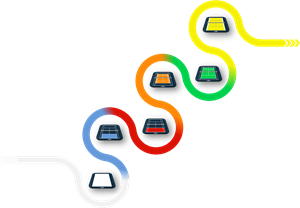 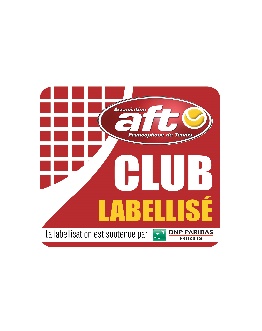 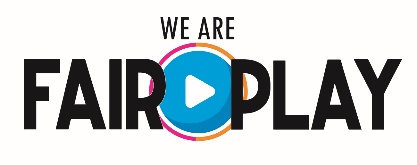 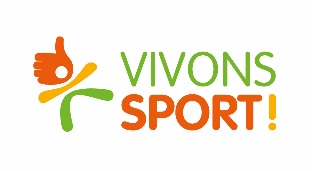 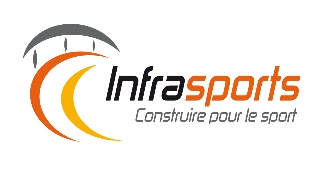 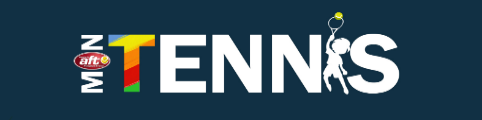 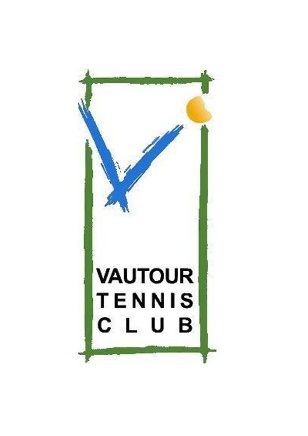 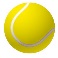 Stages des vacances de Pâques 2023Semaine 1 : Pas de stageSemaine 2 : du lundi 08/05/2023 au vendredi 12/05/2023Une garderie est assurée chaque jour à 8h30 et jusque 16h30. Les inscriptions doivent parvenir pour le 01/05/2023 au plus tard et se prendront uniquement par ordre d’arrivée :Par mail : beirnaert.nick@gmail.comPar téléphone : 0470/890.157Bulletin d’inscriptionLe paiement s’effectuera le premier jour de stage. En cas de nombre insuffisant d’inscriptions, nous nous réservons le droit d’annuler le stage.FormatAgeQuand ?PrixMini-tennisBleu – Rouge – Orange2014 – 2015 -2016 - 2017Demi-journéeHoraire : de 9h à 12h85 €Mini-tennisBleu – Rouge – Orange2014 – 2015 -2016 - 2017Journée complèteHoraire :  de 9h à 16h110 €Tennis Vert - Jaune2011 et avantDemi-journée Horaire : de 9h à 12h90 €Tennis Vert - Jaune2011 et avantJournée complèteHoraire :  de 9h à 16h120 €Nom :Prénom :Date de NaissanceTél. :Adresse :CP :Ville :Mail :Formule :Format :Semaine ?Semaine ?Semaine ?